Next Meeting: Thursday, October 5th, 2023Be sure to follow MCHHS on Facebook (@MarionCountyHealth)  and Twitter (@MarionCo_Health)  to see what we're up to!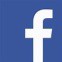 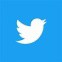 LADPC: Local Alcohol and Drug Planning Committee 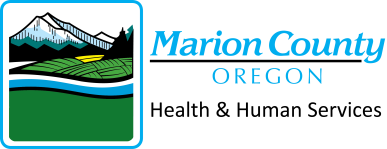 Thursday, September 7th, 2023Time: 8:30-10:00 AMVirtual: Microsoft Teams (link below)In-Person: 2045 Silverton Rd NE, Suite A, Salem, OR 97383 in the Inspirations Conference Room Recorder: Sara TaylorLADPC: Local Alcohol and Drug Planning Committee Thursday, September 7th, 2023Time: 8:30-10:00 AMVirtual: Microsoft Teams (link below)In-Person: 2045 Silverton Rd NE, Suite A, Salem, OR 97383 in the Inspirations Conference Room Recorder: Sara TaylorLADPC: Local Alcohol and Drug Planning Committee Thursday, September 7th, 2023Time: 8:30-10:00 AMVirtual: Microsoft Teams (link below)In-Person: 2045 Silverton Rd NE, Suite A, Salem, OR 97383 in the Inspirations Conference Room Recorder: Sara TaylorMembers:  Cleo Freauf        Carlos Texidor Maldonado         Josh Lair        Eric Rasor             Cari Fiske-Sessums  Staff: Carol Heard        Ryan Matthews      Teri Morgan      Diana Dickey       Sara Taylor (R) Guests:  Jill Dale         Carl Lund      Dawn Meyers      Dyan Bradley       Matthew Maceira       Jeff CorronMembers:  Cleo Freauf        Carlos Texidor Maldonado         Josh Lair        Eric Rasor             Cari Fiske-Sessums  Staff: Carol Heard        Ryan Matthews      Teri Morgan      Diana Dickey       Sara Taylor (R) Guests:  Jill Dale         Carl Lund      Dawn Meyers      Dyan Bradley       Matthew Maceira       Jeff CorronMembers:  Cleo Freauf        Carlos Texidor Maldonado         Josh Lair        Eric Rasor             Cari Fiske-Sessums  Staff: Carol Heard        Ryan Matthews      Teri Morgan      Diana Dickey       Sara Taylor (R) Guests:  Jill Dale         Carl Lund      Dawn Meyers      Dyan Bradley       Matthew Maceira       Jeff CorronTimeAgenda Item DescriptionMicrosoft Teams meeting Join on your computer or mobile app Click here to join the meeting Meeting ID: 220 933 481 571 
Passcode: xiMjCn Download Teams | Join on the webLearn More | Meeting options Sign in/call inIf you are having technical difficulties, please contact Sara Taylor at Staylor@co.marion.or.us8:30-8:35Call to order and IntroductionsReview & approve previous minutes from 6/1/238:35 – 8:45  Announcements - Committee8:50 – 8:55               LADPC upcoming member recruitment - Carol8:55 – 9:10               Behavioral Health Resource Network (BHRN) partner updates from over the Summer – Josh, Carol & Carlos9:10 – 9:15              Program Updates - Carol9:15 – 10:00Member Updates / and topics for upcoming meetings